 Krajowa wystawa II Grupy FCIKraków 21.06.2015  Krajowa wystawa II Grupy FCIKraków 21.06.2015  Krajowa wystawa II Grupy FCIKraków 21.06.2015  Krajowa wystawa II Grupy FCIKraków 21.06.2015  Krajowa wystawa II Grupy FCIKraków 21.06.2015     ZGŁOSZENIE          Entry Form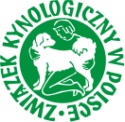     ZGŁOSZENIE          Entry Form    ZGŁOSZENIE          Entry Form Krajowa wystawa II Grupy FCIKraków 21.06.2015  Krajowa wystawa II Grupy FCIKraków 21.06.2015  Krajowa wystawa II Grupy FCIKraków 21.06.2015  Krajowa wystawa II Grupy FCIKraków 21.06.2015  Krajowa wystawa II Grupy FCIKraków 21.06.2015 Termin przyjmowania zgłoszeń                          22.05.2015Termin przyjmowania zgłoszeń                          22.05.2015Termin przyjmowania zgłoszeń                          22.05.2015Nr rodowodu (PKR)Pedigree-No.**Nr rodowodu (PKR) wymagany jest dla wszystkich psów/suk, z wyjątkiem klasy młodszychszczeniąt, szczeniąt i młodzieży, gdzie dopuszczalna jest adnotacja „w przygotowaniu”.Do zgłoszenia należy dołączyć kserokopię rodowodu.Add a xerox copy of the pedigree to Entry Form.*Nr rodowodu (PKR) wymagany jest dla wszystkich psów/suk, z wyjątkiem klasy młodszychszczeniąt, szczeniąt i młodzieży, gdzie dopuszczalna jest adnotacja „w przygotowaniu”.Do zgłoszenia należy dołączyć kserokopię rodowodu.Add a xerox copy of the pedigree to Entry Form.*Nr rodowodu (PKR) wymagany jest dla wszystkich psów/suk, z wyjątkiem klasy młodszychszczeniąt, szczeniąt i młodzieży, gdzie dopuszczalna jest adnotacja „w przygotowaniu”.Do zgłoszenia należy dołączyć kserokopię rodowodu.Add a xerox copy of the pedigree to Entry Form.*Nr rodowodu (PKR) wymagany jest dla wszystkich psów/suk, z wyjątkiem klasy młodszychszczeniąt, szczeniąt i młodzieży, gdzie dopuszczalna jest adnotacja „w przygotowaniu”.Do zgłoszenia należy dołączyć kserokopię rodowodu.Add a xerox copy of the pedigree to Entry Form.*Nr rodowodu (PKR) wymagany jest dla wszystkich psów/suk, z wyjątkiem klasy młodszychszczeniąt, szczeniąt i młodzieży, gdzie dopuszczalna jest adnotacja „w przygotowaniu”.Do zgłoszenia należy dołączyć kserokopię rodowodu.Add a xerox copy of the pedigree to Entry Form.*Nr rodowodu (PKR) wymagany jest dla wszystkich psów/suk, z wyjątkiem klasy młodszychszczeniąt, szczeniąt i młodzieży, gdzie dopuszczalna jest adnotacja „w przygotowaniu”.Do zgłoszenia należy dołączyć kserokopię rodowodu.Add a xerox copy of the pedigree to Entry Form.*Nr rodowodu (PKR) wymagany jest dla wszystkich psów/suk, z wyjątkiem klasy młodszychszczeniąt, szczeniąt i młodzieży, gdzie dopuszczalna jest adnotacja „w przygotowaniu”.Do zgłoszenia należy dołączyć kserokopię rodowodu.Add a xerox copy of the pedigree to Entry Form.Nr rodowodu oryginalnegoOriginal Pedigree-No.****W przypadku rodowodów zagranicznych, nostryfikowanych przez ZG ZKwP, należy obowiązkowo podać także pełny oryginalny numer rodowodu np. VDH/DWZB IW 1234**W przypadku rodowodów zagranicznych, nostryfikowanych przez ZG ZKwP, należy obowiązkowo podać także pełny oryginalny numer rodowodu np. VDH/DWZB IW 1234**W przypadku rodowodów zagranicznych, nostryfikowanych przez ZG ZKwP, należy obowiązkowo podać także pełny oryginalny numer rodowodu np. VDH/DWZB IW 1234**W przypadku rodowodów zagranicznych, nostryfikowanych przez ZG ZKwP, należy obowiązkowo podać także pełny oryginalny numer rodowodu np. VDH/DWZB IW 1234**W przypadku rodowodów zagranicznych, nostryfikowanych przez ZG ZKwP, należy obowiązkowo podać także pełny oryginalny numer rodowodu np. VDH/DWZB IW 1234**W przypadku rodowodów zagranicznych, nostryfikowanych przez ZG ZKwP, należy obowiązkowo podać także pełny oryginalny numer rodowodu np. VDH/DWZB IW 1234**W przypadku rodowodów zagranicznych, nostryfikowanych przez ZG ZKwP, należy obowiązkowo podać także pełny oryginalny numer rodowodu np. VDH/DWZB IW 1234Nazwa psa i przydomekName of dogRasaBreedNr rejestracyjny***(polish dogs only)***Nr rejestracyjny w oddziale Związku wymagany jest dla wszystkich psów/suk. Zgłoszenia bez numeru rejestracyjnego NIE ZOSTANĄ PRZYJĘTE    ________ / ________ / ________                                                                      .***Nr rejestracyjny w oddziale Związku wymagany jest dla wszystkich psów/suk. Zgłoszenia bez numeru rejestracyjnego NIE ZOSTANĄ PRZYJĘTE    ________ / ________ / ________                                                                      .***Nr rejestracyjny w oddziale Związku wymagany jest dla wszystkich psów/suk. Zgłoszenia bez numeru rejestracyjnego NIE ZOSTANĄ PRZYJĘTE    ________ / ________ / ________                                                                      .***Nr rejestracyjny w oddziale Związku wymagany jest dla wszystkich psów/suk. Zgłoszenia bez numeru rejestracyjnego NIE ZOSTANĄ PRZYJĘTE    ________ / ________ / ________                                                                      .***Nr rejestracyjny w oddziale Związku wymagany jest dla wszystkich psów/suk. Zgłoszenia bez numeru rejestracyjnego NIE ZOSTANĄ PRZYJĘTE    ________ / ________ / ________                                                                      .***Nr rejestracyjny w oddziale Związku wymagany jest dla wszystkich psów/suk. Zgłoszenia bez numeru rejestracyjnego NIE ZOSTANĄ PRZYJĘTE    ________ / ________ / ________                                                                      .***Nr rejestracyjny w oddziale Związku wymagany jest dla wszystkich psów/suk. Zgłoszenia bez numeru rejestracyjnego NIE ZOSTANĄ PRZYJĘTE    ________ / ________ / ________                                                                      .Płeć Sex    PIES - Dog           [   ]    PIES - Dog           [   ]    PIES - Dog           [   ]    PIES - Dog           [   ]    PIES - Dog           [   ]    SUKA – Bitch          [   ]     SUKA – Bitch          [   ] Klasa ClassTytuły, użytkowość****Titles, Working Certificate****W katalogu zostaną podane tylko te tytuły, dla których dołączono ich kserokopie. Add a xerox copy of the diplomas/certificate to Entry Form.****W katalogu zostaną podane tylko te tytuły, dla których dołączono ich kserokopie. Add a xerox copy of the diplomas/certificate to Entry Form.****W katalogu zostaną podane tylko te tytuły, dla których dołączono ich kserokopie. Add a xerox copy of the diplomas/certificate to Entry Form.****W katalogu zostaną podane tylko te tytuły, dla których dołączono ich kserokopie. Add a xerox copy of the diplomas/certificate to Entry Form.****W katalogu zostaną podane tylko te tytuły, dla których dołączono ich kserokopie. Add a xerox copy of the diplomas/certificate to Entry Form.****W katalogu zostaną podane tylko te tytuły, dla których dołączono ich kserokopie. Add a xerox copy of the diplomas/certificate to Entry Form.****W katalogu zostaną podane tylko te tytuły, dla których dołączono ich kserokopie. Add a xerox copy of the diplomas/certificate to Entry Form.Data urodzenia Date of birth    ____ / ____ / ________    ____ / ____ / ________    ____ / ____ / ________Nr tatuażu / chip Tattoo or chip No.Nr tatuażu / chip Tattoo or chip No.Nr tatuażu / chip Tattoo or chip No.Uszy / earscięte / cropped       [   ]cięte / cropped       [   ]Niecięte / not cropped        [   ]Niecięte / not cropped        [   ]Niecięte / not cropped        [   ]Niecięte / not cropped        [   ]Niecięte / not cropped        [   ]Ogon / tailcięty / docked        [   ]cięty / docked        [   ]Niecięty / not docked         [   ]Niecięty / not docked         [   ]Niecięty / not docked         [   ]Niecięty / not docked         [   ]Niecięty / not docked         [   ]Od 01.01.2012r. zostaje wprowadzony zakaz wystawiania psów z kopiowanymi ogonami i/lub uszami.Zakaz ten dotyczy WYŁĄCZNIE psów URODZONYCH W POLSCE PO 01.01.2012.Od 01.01.2012r. zostaje wprowadzony zakaz wystawiania psów z kopiowanymi ogonami i/lub uszami.Zakaz ten dotyczy WYŁĄCZNIE psów URODZONYCH W POLSCE PO 01.01.2012.Od 01.01.2012r. zostaje wprowadzony zakaz wystawiania psów z kopiowanymi ogonami i/lub uszami.Zakaz ten dotyczy WYŁĄCZNIE psów URODZONYCH W POLSCE PO 01.01.2012.Od 01.01.2012r. zostaje wprowadzony zakaz wystawiania psów z kopiowanymi ogonami i/lub uszami.Zakaz ten dotyczy WYŁĄCZNIE psów URODZONYCH W POLSCE PO 01.01.2012.Od 01.01.2012r. zostaje wprowadzony zakaz wystawiania psów z kopiowanymi ogonami i/lub uszami.Zakaz ten dotyczy WYŁĄCZNIE psów URODZONYCH W POLSCE PO 01.01.2012.Od 01.01.2012r. zostaje wprowadzony zakaz wystawiania psów z kopiowanymi ogonami i/lub uszami.Zakaz ten dotyczy WYŁĄCZNIE psów URODZONYCH W POLSCE PO 01.01.2012.Od 01.01.2012r. zostaje wprowadzony zakaz wystawiania psów z kopiowanymi ogonami i/lub uszami.Zakaz ten dotyczy WYŁĄCZNIE psów URODZONYCH W POLSCE PO 01.01.2012.Maść ColourWielkość, rodzaj włosa Size, type of hairOjciec FatherMatka MotherHodowca BreederWłaściciel OwnerAdres / Address(kod, miasto, ulica)(Zip code, city,street)Telefon / Fax / e-mail*****Tel.No. / Fax / e-mail*****Bardzo proszę podać adres mailowy.Potwierdzenie zgłoszenia, będzie wysyłane wyłącznie drogą elektroniczną.*****Bardzo proszę podać adres mailowy.Potwierdzenie zgłoszenia, będzie wysyłane wyłącznie drogą elektroniczną.*****Bardzo proszę podać adres mailowy.Potwierdzenie zgłoszenia, będzie wysyłane wyłącznie drogą elektroniczną.*****Bardzo proszę podać adres mailowy.Potwierdzenie zgłoszenia, będzie wysyłane wyłącznie drogą elektroniczną.*****Bardzo proszę podać adres mailowy.Potwierdzenie zgłoszenia, będzie wysyłane wyłącznie drogą elektroniczną.*****Bardzo proszę podać adres mailowy.Potwierdzenie zgłoszenia, będzie wysyłane wyłącznie drogą elektroniczną.*****Bardzo proszę podać adres mailowy.Potwierdzenie zgłoszenia, będzie wysyłane wyłącznie drogą elektroniczną.Uwaga ! Przesłanie zgłoszenia zobowiązuje materialnie właściciela psa/suki do uiszczenia opłaty, bez względu na to, czy pies/suka zostanie doprowadzony do oceny, czy też nie. W katalogu zostaną umieszczone tylko psy/suki, których zgłoszenia zostaną nadesłane i opłacone w terminie. 
Zgłaszając psa/sukę do klasy championów należy dołączyć kserokopię dyplomu, zgłaszając psa/sukę do klasy użytkowej należy dołączyć kserokopię certyfikatu użytkowości wydanego przez Zarząd Główny ZKwP (dotyczy wszystkich ras uprawnionych przez FCI do startu w klasie użytkowej). Brak dyplomu/certyfikatu spowoduje przesunięcie psa/suki do klasy otwartej. Do zgłoszenia należy dołączyć kserokopię rodowodu. Attention ! The submission of the Entry-Form shall be regarded as exhibitor’s declaration stating that he/she knows the Shows-Regulations and will observe them. Please do attach a xerox copy of the pedigree and diplomas/working certificate to application. 
Oświadczam, że: znany jest mi regulamin wystaw i zobowiązuje się do niego zastosować; ponoszę odpowiedzialność za ewentualne szkody wyrządzone przez mojego psa/sukę; mam opłaconą składkę członkowską za rok bieżący, zgłaszany pies/suka jest zarejestrowany w oddziale ZKwP. Wyrażam zgodę na przetwarzanie moich danych osobowych dla potrzeb organizacji wystawy oraz na umieszczenie ich w katalogu wystawy              Uwaga ! Przesłanie zgłoszenia zobowiązuje materialnie właściciela psa/suki do uiszczenia opłaty, bez względu na to, czy pies/suka zostanie doprowadzony do oceny, czy też nie. W katalogu zostaną umieszczone tylko psy/suki, których zgłoszenia zostaną nadesłane i opłacone w terminie. 
Zgłaszając psa/sukę do klasy championów należy dołączyć kserokopię dyplomu, zgłaszając psa/sukę do klasy użytkowej należy dołączyć kserokopię certyfikatu użytkowości wydanego przez Zarząd Główny ZKwP (dotyczy wszystkich ras uprawnionych przez FCI do startu w klasie użytkowej). Brak dyplomu/certyfikatu spowoduje przesunięcie psa/suki do klasy otwartej. Do zgłoszenia należy dołączyć kserokopię rodowodu. Attention ! The submission of the Entry-Form shall be regarded as exhibitor’s declaration stating that he/she knows the Shows-Regulations and will observe them. Please do attach a xerox copy of the pedigree and diplomas/working certificate to application. 
Oświadczam, że: znany jest mi regulamin wystaw i zobowiązuje się do niego zastosować; ponoszę odpowiedzialność za ewentualne szkody wyrządzone przez mojego psa/sukę; mam opłaconą składkę członkowską za rok bieżący, zgłaszany pies/suka jest zarejestrowany w oddziale ZKwP. Wyrażam zgodę na przetwarzanie moich danych osobowych dla potrzeb organizacji wystawy oraz na umieszczenie ich w katalogu wystawy              Uwaga ! Przesłanie zgłoszenia zobowiązuje materialnie właściciela psa/suki do uiszczenia opłaty, bez względu na to, czy pies/suka zostanie doprowadzony do oceny, czy też nie. W katalogu zostaną umieszczone tylko psy/suki, których zgłoszenia zostaną nadesłane i opłacone w terminie. 
Zgłaszając psa/sukę do klasy championów należy dołączyć kserokopię dyplomu, zgłaszając psa/sukę do klasy użytkowej należy dołączyć kserokopię certyfikatu użytkowości wydanego przez Zarząd Główny ZKwP (dotyczy wszystkich ras uprawnionych przez FCI do startu w klasie użytkowej). Brak dyplomu/certyfikatu spowoduje przesunięcie psa/suki do klasy otwartej. Do zgłoszenia należy dołączyć kserokopię rodowodu. Attention ! The submission of the Entry-Form shall be regarded as exhibitor’s declaration stating that he/she knows the Shows-Regulations and will observe them. Please do attach a xerox copy of the pedigree and diplomas/working certificate to application. 
Oświadczam, że: znany jest mi regulamin wystaw i zobowiązuje się do niego zastosować; ponoszę odpowiedzialność za ewentualne szkody wyrządzone przez mojego psa/sukę; mam opłaconą składkę członkowską za rok bieżący, zgłaszany pies/suka jest zarejestrowany w oddziale ZKwP. Wyrażam zgodę na przetwarzanie moich danych osobowych dla potrzeb organizacji wystawy oraz na umieszczenie ich w katalogu wystawy              Uwaga ! Przesłanie zgłoszenia zobowiązuje materialnie właściciela psa/suki do uiszczenia opłaty, bez względu na to, czy pies/suka zostanie doprowadzony do oceny, czy też nie. W katalogu zostaną umieszczone tylko psy/suki, których zgłoszenia zostaną nadesłane i opłacone w terminie. 
Zgłaszając psa/sukę do klasy championów należy dołączyć kserokopię dyplomu, zgłaszając psa/sukę do klasy użytkowej należy dołączyć kserokopię certyfikatu użytkowości wydanego przez Zarząd Główny ZKwP (dotyczy wszystkich ras uprawnionych przez FCI do startu w klasie użytkowej). Brak dyplomu/certyfikatu spowoduje przesunięcie psa/suki do klasy otwartej. Do zgłoszenia należy dołączyć kserokopię rodowodu. Attention ! The submission of the Entry-Form shall be regarded as exhibitor’s declaration stating that he/she knows the Shows-Regulations and will observe them. Please do attach a xerox copy of the pedigree and diplomas/working certificate to application. 
Oświadczam, że: znany jest mi regulamin wystaw i zobowiązuje się do niego zastosować; ponoszę odpowiedzialność za ewentualne szkody wyrządzone przez mojego psa/sukę; mam opłaconą składkę członkowską za rok bieżący, zgłaszany pies/suka jest zarejestrowany w oddziale ZKwP. Wyrażam zgodę na przetwarzanie moich danych osobowych dla potrzeb organizacji wystawy oraz na umieszczenie ich w katalogu wystawy              Uwaga ! Przesłanie zgłoszenia zobowiązuje materialnie właściciela psa/suki do uiszczenia opłaty, bez względu na to, czy pies/suka zostanie doprowadzony do oceny, czy też nie. W katalogu zostaną umieszczone tylko psy/suki, których zgłoszenia zostaną nadesłane i opłacone w terminie. 
Zgłaszając psa/sukę do klasy championów należy dołączyć kserokopię dyplomu, zgłaszając psa/sukę do klasy użytkowej należy dołączyć kserokopię certyfikatu użytkowości wydanego przez Zarząd Główny ZKwP (dotyczy wszystkich ras uprawnionych przez FCI do startu w klasie użytkowej). Brak dyplomu/certyfikatu spowoduje przesunięcie psa/suki do klasy otwartej. Do zgłoszenia należy dołączyć kserokopię rodowodu. Attention ! The submission of the Entry-Form shall be regarded as exhibitor’s declaration stating that he/she knows the Shows-Regulations and will observe them. Please do attach a xerox copy of the pedigree and diplomas/working certificate to application. 
Oświadczam, że: znany jest mi regulamin wystaw i zobowiązuje się do niego zastosować; ponoszę odpowiedzialność za ewentualne szkody wyrządzone przez mojego psa/sukę; mam opłaconą składkę członkowską za rok bieżący, zgłaszany pies/suka jest zarejestrowany w oddziale ZKwP. Wyrażam zgodę na przetwarzanie moich danych osobowych dla potrzeb organizacji wystawy oraz na umieszczenie ich w katalogu wystawy              Uwaga ! Przesłanie zgłoszenia zobowiązuje materialnie właściciela psa/suki do uiszczenia opłaty, bez względu na to, czy pies/suka zostanie doprowadzony do oceny, czy też nie. W katalogu zostaną umieszczone tylko psy/suki, których zgłoszenia zostaną nadesłane i opłacone w terminie. 
Zgłaszając psa/sukę do klasy championów należy dołączyć kserokopię dyplomu, zgłaszając psa/sukę do klasy użytkowej należy dołączyć kserokopię certyfikatu użytkowości wydanego przez Zarząd Główny ZKwP (dotyczy wszystkich ras uprawnionych przez FCI do startu w klasie użytkowej). Brak dyplomu/certyfikatu spowoduje przesunięcie psa/suki do klasy otwartej. Do zgłoszenia należy dołączyć kserokopię rodowodu. Attention ! The submission of the Entry-Form shall be regarded as exhibitor’s declaration stating that he/she knows the Shows-Regulations and will observe them. Please do attach a xerox copy of the pedigree and diplomas/working certificate to application. 
Oświadczam, że: znany jest mi regulamin wystaw i zobowiązuje się do niego zastosować; ponoszę odpowiedzialność za ewentualne szkody wyrządzone przez mojego psa/sukę; mam opłaconą składkę członkowską za rok bieżący, zgłaszany pies/suka jest zarejestrowany w oddziale ZKwP. Wyrażam zgodę na przetwarzanie moich danych osobowych dla potrzeb organizacji wystawy oraz na umieszczenie ich w katalogu wystawy              Uwaga ! Przesłanie zgłoszenia zobowiązuje materialnie właściciela psa/suki do uiszczenia opłaty, bez względu na to, czy pies/suka zostanie doprowadzony do oceny, czy też nie. W katalogu zostaną umieszczone tylko psy/suki, których zgłoszenia zostaną nadesłane i opłacone w terminie. 
Zgłaszając psa/sukę do klasy championów należy dołączyć kserokopię dyplomu, zgłaszając psa/sukę do klasy użytkowej należy dołączyć kserokopię certyfikatu użytkowości wydanego przez Zarząd Główny ZKwP (dotyczy wszystkich ras uprawnionych przez FCI do startu w klasie użytkowej). Brak dyplomu/certyfikatu spowoduje przesunięcie psa/suki do klasy otwartej. Do zgłoszenia należy dołączyć kserokopię rodowodu. Attention ! The submission of the Entry-Form shall be regarded as exhibitor’s declaration stating that he/she knows the Shows-Regulations and will observe them. Please do attach a xerox copy of the pedigree and diplomas/working certificate to application. 
Oświadczam, że: znany jest mi regulamin wystaw i zobowiązuje się do niego zastosować; ponoszę odpowiedzialność za ewentualne szkody wyrządzone przez mojego psa/sukę; mam opłaconą składkę członkowską za rok bieżący, zgłaszany pies/suka jest zarejestrowany w oddziale ZKwP. Wyrażam zgodę na przetwarzanie moich danych osobowych dla potrzeb organizacji wystawy oraz na umieszczenie ich w katalogu wystawy              Uwaga ! Przesłanie zgłoszenia zobowiązuje materialnie właściciela psa/suki do uiszczenia opłaty, bez względu na to, czy pies/suka zostanie doprowadzony do oceny, czy też nie. W katalogu zostaną umieszczone tylko psy/suki, których zgłoszenia zostaną nadesłane i opłacone w terminie. 
Zgłaszając psa/sukę do klasy championów należy dołączyć kserokopię dyplomu, zgłaszając psa/sukę do klasy użytkowej należy dołączyć kserokopię certyfikatu użytkowości wydanego przez Zarząd Główny ZKwP (dotyczy wszystkich ras uprawnionych przez FCI do startu w klasie użytkowej). Brak dyplomu/certyfikatu spowoduje przesunięcie psa/suki do klasy otwartej. Do zgłoszenia należy dołączyć kserokopię rodowodu. Attention ! The submission of the Entry-Form shall be regarded as exhibitor’s declaration stating that he/she knows the Shows-Regulations and will observe them. Please do attach a xerox copy of the pedigree and diplomas/working certificate to application. 
Oświadczam, że: znany jest mi regulamin wystaw i zobowiązuje się do niego zastosować; ponoszę odpowiedzialność za ewentualne szkody wyrządzone przez mojego psa/sukę; mam opłaconą składkę członkowską za rok bieżący, zgłaszany pies/suka jest zarejestrowany w oddziale ZKwP. Wyrażam zgodę na przetwarzanie moich danych osobowych dla potrzeb organizacji wystawy oraz na umieszczenie ich w katalogu wystawy              PROSIMY WYPEŁNIĆ PISMEM DRUKOWANYM ! PLEASE FILL IN BLOCK LETTERS !PROSIMY WYPEŁNIĆ PISMEM DRUKOWANYM ! PLEASE FILL IN BLOCK LETTERS !Data i podpisDate and signatureData i podpisDate and signatureData i podpisDate and signatureData i podpisDate and signatureData i podpisDate and signatureData i podpisDate and signature